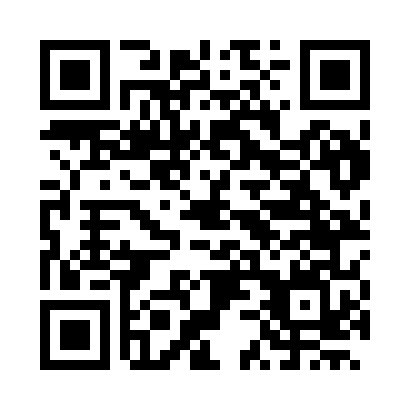 Prayer times for Lorient, Bretagne, FranceWed 1 May 2024 - Fri 31 May 2024High Latitude Method: Angle Based RulePrayer Calculation Method: Islamic Organisations Union of FranceAsar Calculation Method: ShafiPrayer times provided by https://www.salahtimes.comDateDayFajrSunriseDhuhrAsrMaghribIsha1Wed5:376:552:106:109:2610:452Thu5:356:542:106:109:2810:473Fri5:336:522:106:119:2910:484Sat5:316:512:106:119:3110:505Sun5:296:492:106:129:3210:526Mon5:276:472:106:129:3310:547Tue5:256:462:106:139:3510:568Wed5:236:452:106:139:3610:589Thu5:216:432:106:149:3710:5910Fri5:196:422:106:149:3911:0111Sat5:186:402:106:159:4011:0312Sun5:166:392:106:159:4111:0513Mon5:146:382:106:169:4311:0714Tue5:126:362:106:169:4411:0915Wed5:106:352:106:179:4511:1016Thu5:096:342:106:179:4611:1217Fri5:076:332:106:189:4811:1418Sat5:056:312:106:189:4911:1619Sun5:036:302:106:199:5011:1720Mon5:026:292:106:199:5111:1921Tue5:006:282:106:199:5311:2122Wed4:596:272:106:209:5411:2223Thu4:576:262:106:209:5511:2424Fri4:566:252:106:219:5611:2625Sat4:546:242:106:219:5711:2726Sun4:536:232:116:229:5811:2927Mon4:526:232:116:229:5911:3028Tue4:506:222:116:2210:0011:3229Wed4:496:212:116:2310:0111:3330Thu4:486:202:116:2310:0211:3531Fri4:476:202:116:2410:0311:36